Øvelser vedrørende PageRankØvelse 1 Hver gruppe får en terning af instruktoren.

Udfør 100 skridt af nedenstående RandomWalk på grafen, som også findes på slidsene fra mandagens forelæsning.  For hvert skridt noter i hvilken af de 6 knuder I står. Når I har foretaget 100 skridt, tæl da op hvor mange gange I har været i hver af de 6 knuder. Beregn den procentvise fordeling blandt de seks knuder. Sammenlign med de beregnede sandsynligheder.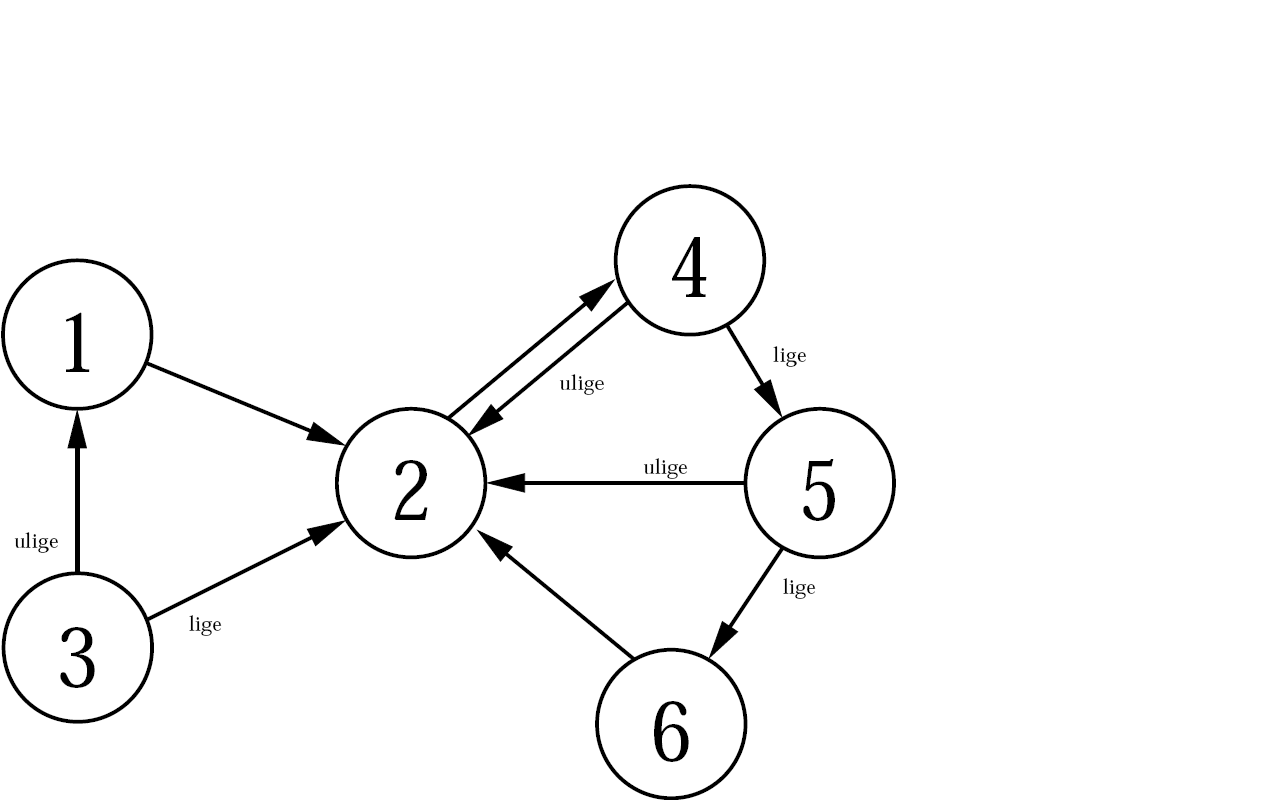 Læg tallene for alle grupperne på holdet sammen og sammenlign igen med de beregnede sandsynligheder.



Øvelse 2Regnearket hvormed PageRank værdierne for eksemplet i øvelse 1 er beregnet med findes her:www.cs.au.dk/~gerth/dPersp/pagerank.xlsI denne opgave skal I downloade regnearket og modificere det. Cellerne som det er nødvendigt at rette i for at løse de følgende øvelser er markeret med gult. Bemærk at der er to worksheets: Et med grafen og et med PageRank beregningerne.Prøv at ændre sandsynligheden for at foretage et tilfældigt spring (skal være i intervallet [0,1]). Hvor mange skridt skal man gentage før de første 3 decimaler i sandsynlighedsfordelingen ikke ændrer sig? Gentag beregningerne for alle sandsynlighederne fra 0,0 til 1,0 med skring på 0,1.
Gentag ovenstående beregning for grafen med nedenstående incidensmatrice. Udfør specielt beregningen for sandsynligheden 0,0 – dvs. man følger kun kanterne tilfældigt uden nogensinde at foretage et tilfældigt spring. Prøv at forklare jeres observationer.Knude123456Antal gange% fordeling(% fra slides)0.0390.3530.0280.3220.1620.095Knude123456Gruppe 1Gruppe 2Gruppe 3...Totalt% fordeling(% fra slides)0.0390.3530.0280.3220.1620.095sandsynlighed0,00,10,20,30,40,50,60,70,80,91,0# skridt(i,j)123456100100020010003000110400000150000016110010sandsynlighed0,00,10,20,30,40,50,60,70,80,91,0# skridt